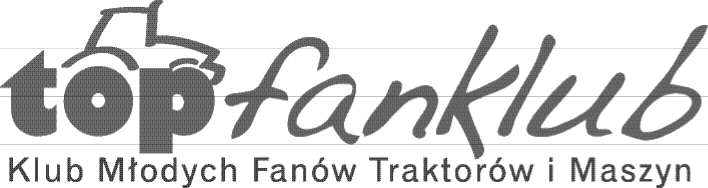 Jadę z fanklubem do fabryki Joskin w Trzciance i Metaltech w Mirosławcu!Ankieta(wyślij ją koniecznie ze zgłoszeniem na: topfanklub@topagrar.com.pl) Imię i nazwisko:Dokładny adres zamieszkania:Telefon:Email:Jakie maszyny i technologie chciałbyś wdrożyć w najbliższym czasie w swoim lub rodziców gospodarstwie:Jaki masz pomysł na zwiększenie dochodów Twojego lub rodziców gospodarstwa?Jakimi maszynami pracujesz w gospodarstwie?